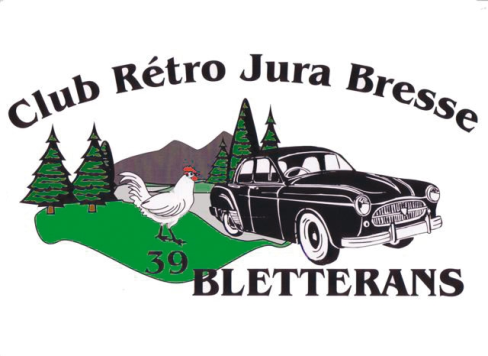 ASSEMBLEE GENERALE DU CRJB 28 JANVIER 201710h30 Salle polyvalente de CosgesCompte renduLe Président Daniel Staudhammer déclare l’assemblée Générale 2017 ouverte; il souhaite la bienvenue et présente ses vœux à tous les participants et leurs familles.Il explique le déplacement de l’AG à Cosges.Il note la présence de Jean Noël Rebouillat Maire de CosgesLe Président présente les excuses de :Mr, Roger Chevalier Président du Guidon Bletteranois,  Esther Lolivier de l’ALDESS et des membres :Ian Nottage,  José Saiz,  Jean Marie Guinchard,  Didier Nicolas, Michel Villard, Louis Bontemps, Jean Bourotte, Eric Guillot,  Patrice Nicolas,  Daniel Euvrard,  Alain Bouvard,Thierry Urfer, Sylvain Dubant.Nous avons reçu les vœux de :De Esther Lolivier de LALDESS.Clément Pernot Président du Conseil DépartementalDaniel Brulebois & Philippe Antoine Conseillers Régionaux du Canton de BletteransCJVE Daniel  Bourgeois PrésidentLES DEUCHES DE CHALON SUR SAONEAMI DEUCHE CHALONNAIS Jean-Michel Desbois PrésidentFEDERATION FRANCAISE DES VEHICULES D’EPOQUE Mr Alain Guillaume Président NANTUA BCSClub de véhicules Anciens D’ALSACE – MUHLOUSEImprimerie Guignard de Pierre de BresseLe Maire, le Conseil Municipal et l’Association « Chivres en Fête »                                                                            92 personnes sont présentes à cette assemblée générale et pour le repas.				Nous avons la tristesse de vous annoncé  le décès de notre membre  Monsieur Gérard Froger fin 2016, encore toutes nos condoléances à sa famille,  le Club a envoyé ses condoléances à la famille qui nous a remercié. RAPPORT MORAL  ET D’ACTIVITE 2016Le Club compte près de 100 membres 							Nos  manifestations, expos, rallyes etc.….. + nos expos Super U à Bletterans en 2016Dimanche 20 mars : 	Sortie dégommage 	35 voitures, 68 personnes	Merci à Clarence pour son dévouement !Dimanche 12 avril :	2 CV et POMPIERS à Chalon  des véhicules ont participésDimanche 19 avril: 		16ème rallye de Printemps à Savigny les Beaunes				                      	avec casse-croute « saucisses » à Ciel merci à Pierrot et Guy				visite du Château de Savigny et repas au 							Restaurant du Camp Romain	 à Chassey le Camp, merci à Gilles 				et Bernard pour le fléchage du parcours  et à 						Bertrand pour le camion de 	dépannage	51 voitures,  86 personnes.Dimanche 3 mai :		Rallye Lédonnien de Lons (CJVE)Jeudi 5 mai :		Exposition à Saillenard belle journée, pas pour tout le monde !Dimanche ? mai : 	12ème 	GIORNATA d’Arlay (39) quelques membres du CRJB était présents.Dimanche 29 mai :	Exposition à Ciel (71) beau temps et accueil chaleureux, (comme d’habitude) 24 voitures.Dimanche 12lundi 13 juin :	7ème sortie de 2 jours, «  Beaujolais » 28 participants, merci à Roland Breniaux, Michel Guyetant et François Dubourg pour la      préparation parfaite de ces deux jours et à Claude Triquet avec sa fidèle remorque !Dimanche 19 juin :	Mobil’Rétro Jurassien à Saint-Claude (39) journée  sympathique, 15 voitures ont participés. Samedi 25 juin :	1er Forum des associations à Bletterans, merci à Dominique Badin pour les démonstrations du tracteur qui se partage ainsi qu’aux autres participants de cette journée.Dimanche 26 juin :	Bourse à Bois d’Amont (39) plusieurs véhicules ont fait le déplacement.Vendredi 8 juillet :	Arbois, accueil du club Citroën de Belgique venu avec 21 voitures, une dizaine de voitures du CRJB étaient présentes !  Dimanche 12 juillet :	Pique-nique du CRJB à Bouhans (71) (La Balme)			80  participants, très belle journée,  joyeuse ambiance. Merci à Christine et Gérard Vignac pour la sono,  Bernard et Catherine Kopp  pour leur punch toujours très apprécié, ainsi toutes les personnes qui ont préparé cette journée pour être sur de ne pas en oublier. Dimanche 7 août :  	Montagna le Templier, belle journée avec une super ambiance 11 voitures et 18 personnes, pendant la balade on a perdu François et la 201 , mais on la retrouvé !Dimanche 14 août : 	« 30 ans du Louisiane » Lac de Vouglans, magnifique journée avec un accueil formidable et généreux des propriétaires.Samedi 10 septembre :	Défilé des associations à la retraite aux flambeaux de la fête 				de la Mi-septembre à Bletterans. Une quinzaine de voitures 				ont participé, ainsi qu’un tracteur mi à disposition pour tirer le 				char des enfants du club de football.Dimanche 11 septembre : 	Bourse-Expo Bon cru pour 2016, environ 200 voitures, des tracteurs et 	moteurs fixes exposés. 306 choucroutes préparées par le 	traiteur Rouffiac - Michelin. Seulement 7 exposants pour la 	bourse.  Merci aux bonnes volontés qui non pas 	eu de répit 	au service, à la buvette et à la circulation !Mardi 13 septembre : 	Foire de la mi-septembre, bonne ambiance au stand du club,				comme chaque année.Dimanche 18 septembre :	Journée du Patrimoine  « Au Four et au Moulin « journée sous la pluie 22 voitures et 39 personnes Samedi 8 octobre :	Expo à la Foire de Mervans, 18 voitures.	Dimanche 11 octobre : 	Participation au Rallye vignes et forêt (CJVE)Dimanche 6 novembre : 	10 personnes se sont rendus à Epoqu’auto à LyonBonne participation aux réunions du vendredi ainsi qu’aux expos du 3ème dimanche à Super UMerci à la Municipalité de Bletterans pour son aide matériel et de personnel lors des manifestations.Merci à Mr Clément Pernot Président du Conseil Général à  Mme Danielle Brulebois et Mr. Philippe Antoine Conseillers Régionaux du Canton de Bletterans pour l’aide financière du Conseil Départemental.Merci à la Communauté de Commune Bresse Revermont pour le prêt de matérielMerci à Violette et Michel pour la bonne gestion de la Boutique CRJB et la mise à jour du site internet.Le garage de Le Tartre est complet, pour baisser les frais, nous allons redemander un nouveau tarif auprès de différentes compagnies d’assurances.Présentation du rapport financier par le trésorier Gilles PargaudY a-t-il des questions ?  aucune. Adoption du bilan moral et financier.Questions diverses : aucunes.Election des membres du Conseil d’administration pour 2017              Conseil d’administration en 2016 : les sortants :TRIQUET ClaudeBOUILLOD HervéJOFFROY GuyBRUCHON ClarenceY a-t-il des démissions ?: Démissionnaire :  GARNIER GillesAppel à candidats :   Candidats : VAIRET Jacques	Election à mains levées : élu à l’unanimitéConseil d’administration pour 2017TRIQUET Claude		DUBOURG François			PICARD GillesBOUILLOD Hervé		PARGAUD Gilles			BRETON PierreJOFFROY Guy			GUYETANT Violette			GUYETANT MichelBRUCHON Clarence		BRENIAUX Roland			VAIRET JacquesGAUTHIER Bernard		BLONDE Jean				BUGUET MichelCORRAND Christiane		coopté AVET-STAUDHAMMER Martine Election du Bureau 2017La secrétaire demande sont remplacement.						Appel à candidats : pour un ou une Vice-président(e)  et un ou une secrétaire.Le Président propose à l’assemblée  Bernard GAUTHIER comme Vice-président.Vote à mains levées, élu à l’unanimité.Bureau 2017Président :			STAUDHAMMER DanielPrésident d’honneur : 	DUBOURG FrançoisVice-président :		 GAUTHIER BernardSecrétaire :   STAUDHAMMER-AVET Martine    /   Secrétaire ajointe : GUYETANT VioletteTrésorier :     PARGAUD Gilles    /     Trésorier adjoint : TRIQUET ClaudeCommissions :		 Communication internet et impression des documents (sorties) : BOUILLOD HervéResponsable boutique et internet : GUYETANT Violette et MichelRestauration : BRETON Pierre - JOFFROY Guy	 Responsable des itinéraires : BRENIAUX Roland - BRUCHON Clarence - GUYETANT Michel-Gilles PICARD - François DUBOURGResponsable des clefs des salles : BLONDE JeanIntendance : CORRAND Christiane - GAUTHIER BernardBienvenue à 5 nouveaux membres :Emmanuel BECLERE Le Tartre (71)Fabrice GUILLEMIN Arlay (39)Bernard MOREY Montagny près de Louhans (71)Arnaud MAILLET Beaumont / le Chable (74)Sandra RUGET/CHABERT Commenailles (39)Prix de la cotisation pour 2018 : (prix en 2017  25 €)  25 € par année (inchangé)Projet 2017 (calendrier provisoire) en annexeFélicitations à Bernard Gauthier qui s’est vu remettre un prix du Conseil Général pour son bénévolat dans différentes manifestations !Merci à Violette et Michel pour la bonne tenue de la boutiqueLe Président commente le calendrier provisoire et cherche des volontaires pour le dégommage itinéraire proposé par Françoise PargaudPour participer à l’organisation du rallye de printemps la destination est déjà trouvéeGilles Picard fera l’itinéraire et le fléchage du rallye!Le 26 et 27 août bourse expo à la foire de la Balme organisation  Municipalité de Bouhans  et le CRJB avec la participation du comité de Miss France avec défilé de mode. Pour la Mi-septembre on ne change rien !Préparation du Mobil’Retro Jurassien en 2018 à BletteransLe président demande de respecter les délais d’inscription pour des problèmes d’organisationDonne la parole à Roland Breniaux pour la Sortie de 2 jours en Alsace !Il remercie également le trésorier pour son excellent travail de pro !Il remercie également la secrétaire qui n’a pas la vie facile avec le président ! Le trésorier à encaissé les cotisations des membres présents.Questions-réponses	diverses : Patrick Piola propose d’aller plus souvent au expos du dimanche organisées par les autres clubs.Le Président demande de faire honneur au repas préparé par le traiteur                                        SARL ROUFFIAC - MICHELIN et son équipe.La séance est levée à  12h00  La secrétaire :				   Le trésorier : 			Le Président :                                                                                        Martine STAUDHAMMER-AVET	   Gilles PARGAUD		Daniel STAUDHAMMER	Daniel Staudhammer  tél.: 03 85 74 78 25 - 06 30 83 20 27  e-mail : dmst71@orange.frSecrétariat : 1042, rue de Gommerand 71330 Le TartreSite : www.vehicule-jura epoque.orgAssociation No 03920005125 affiliée à la Fédération française des véhicules d’époque la FFVE : No 745 